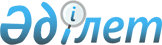 Об утверждении Положения о Главном управлении по гидрометеорологии Республики Казахстан
					
			Утративший силу
			
			
		
					Р а с п о р я ж е н и е Премьер-Министра Республики Казахстан от 28 августа 1996 г. N 408-р. Утратило силу постановлением Правительства РК от 7 июля 2006 года N 646




      Р а с п о р я ж е н и е Премьер-Министра Республики Казахстан от 28 августа 1996 г. N 408-р утратило силу постановлением Правительства РК от 7 июля 2006 года N 


 646 


.





 





 



     В соответствии с постановлением Правительства Республики Казахстан от 13 мая 1996 г. N 590 "Об утверждении Положения о Главном управлении по гидрометеорологии Республики Казахстан" утвердить прилагаемый Перечень потребителей, которым предоставляется гидрометеорологическая информация в 1996 году за счет средств государственного бюджета.


     Премьер-Министр


                           П Е Р Е Ч Е Н Ь



                потребителей, которым предоставляется



            гидрометеорологическая информация в 1996 году



               за счет средств государственного бюджета



____________________________________________________________________



                       |  Гидрометеорологическая  |Периодич|Способ



   Потребитель         |       информация         |ность   |доставки



                       |                          |подачи  |



_______________________|__________________________|________|________



_________1_____________|____________2_____________|_____3__|___4____

Администрация Прези-     Ежедневный метеорологичес-  В течение Курьер,

дента Республики         кий бюллетень и бюллетень   года      телефон

Казахстан, Аппарат       погоды на месяц.

Правительства Республики Штормовые предупреждения о  В случае

лики Казахстан           возможности возникновения   возникно-

                         опасных и стихийных гидро-  вения

                         метеорологических явлений   явлений

Министерство сельского            Т о  ж е                     Телефон,

хозяйства Республики                                      см.примечание

Казахстан

Министерство энергетики               "                       Т о  ж е

и угольной промышлен-

ности Республики

Казахстан

Министерство транспорта               "                           "

и коммуникаций Респуб-

лики Казахстан

Министерство экологии и               "                           "

биоресурсов Республики

Казахстан

Министерство обороны                  "                           "

Республики Казахстан

Министерство геологии и               "                           "

охраны недр Республики

Казахстан

Министерство внутренних               "                           "

дел Республики

Казахстан

Министерство здравоохра-              "                           "

нения Республики

Казахстан

Государственный комитет               "                           "

Республики Казахстан по

чрезвычайным ситуациям

Государственный комитет               "                           "

Республики Казахстан по

земельным отношениям и

землеустройству

Государственные средства              "                           "

массовой информации

Государственный комитет               "                           "

Республики Казахстан по

охране государственной

границы

Комитет национальной                  "                           "

безопасности Республики

Казахстан

Комитет по водным                     "                           "

ресурсам Республики

Казахстан

Аким г.Алматы                         "                           "

Акимы областей                        "                       Через

                                                              областные

                                                              подразде-

                                                              ления Каз-

                                                              гидромета

Министерство экологии и  Ежемесячная информация   В течение   Телефон,

биоресурсов Республики   о превышении допустимых  года        см.приме-

Казахстан                нормативных показателей              чание

                         состояния природной

                         среды

Государственный комитет  Дополнительная информа-  При необ-      То же

Республики Казахстан по  ция по специальному      ходимости

чрезвычайным ситуациям   запросу;

                         ежемесячная информация   В течение

                         о превышении допустимых  года             "

                         нормативных показателей

                         состояния природной

                         среды

Комитет по водным        Ежедневный гидрологи-    В течение        "

ресурсам Республики      ческий бюллетень;         года

Казахстан                дополнительная информа-

                         ция по специальному

                         запросу

       Примечание: Бюллетени в течение года

                   предоставляются самовывозом.

					© 2012. РГП на ПХВ «Институт законодательства и правовой информации Республики Казахстан» Министерства юстиции Республики Казахстан
				